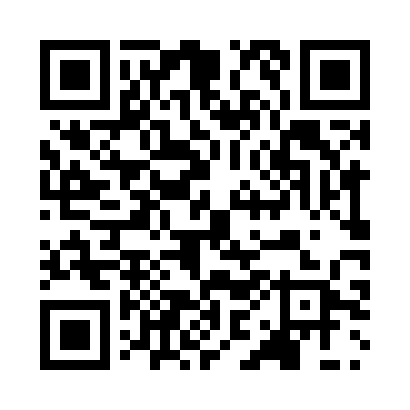 Prayer times for Alle, BelgiumWed 1 May 2024 - Fri 31 May 2024High Latitude Method: Angle Based RulePrayer Calculation Method: Muslim World LeagueAsar Calculation Method: ShafiPrayer times provided by https://www.salahtimes.comDateDayFajrSunriseDhuhrAsrMaghribIsha1Wed3:576:161:375:398:5911:082Thu3:546:141:375:399:0011:113Fri3:516:131:375:409:0211:144Sat3:486:111:375:409:0311:165Sun3:456:091:375:419:0511:196Mon3:426:081:375:419:0611:227Tue3:396:061:375:429:0811:258Wed3:356:051:375:439:0911:279Thu3:326:031:375:439:1111:3010Fri3:296:011:375:449:1211:3311Sat3:266:001:365:449:1411:3612Sun3:225:581:365:459:1511:3913Mon3:215:571:365:459:1711:4214Tue3:205:561:365:469:1811:4515Wed3:205:541:365:469:1911:4516Thu3:195:531:375:479:2111:4617Fri3:195:521:375:489:2211:4718Sat3:185:501:375:489:2411:4719Sun3:185:491:375:499:2511:4820Mon3:175:481:375:499:2611:4821Tue3:175:471:375:509:2711:4922Wed3:165:461:375:509:2911:5023Thu3:165:441:375:519:3011:5024Fri3:165:431:375:519:3111:5125Sat3:155:421:375:529:3211:5126Sun3:155:411:375:529:3411:5227Mon3:155:401:375:539:3511:5228Tue3:145:401:375:539:3611:5329Wed3:145:391:385:539:3711:5330Thu3:145:381:385:549:3811:5431Fri3:145:371:385:549:3911:55